21. juni 2016Statens vegvesen       Postboks 1010 Nordre Ål 2605 Lillehammer HØRINGSUTTALELSE PLANPROGRAM E16 Nymoen - Roa Parsell: Nymoen - Eggemoen,saksnr 16/28107Ringerike orienteringslag (ROL) er et spesialidrettslag for orienteringsidrett i Hole, Ringerike og Jevnaker. Vi avgir høringsuttalelse til planprogrammet for E 16, parsellen Nymoen- Eggemoen fordi den sterkt berører et av de viktigste og mest brukte områdene for orienteringsidrett i regionen.Om bruk av området til orienteringsidrett (o-idrett)Den foreslåtte veiparsellen vil i større eller mindre grad berøre det sammenhengende utmarksområdet fra Hensmoen i vest til Bergerbakken i øst. Området er særlig velegna til o-idrett for alle grupper. Den flate moen har et omfattende stinett som passer godt for nybegynneropplæring og tur-orientering. Ravinedaler og dødisgroper gjør samtidig området interessant og krevende for konkurranseorientering på høyt nivå.  Helheten i dette området med moen med dødisgroper og raviner, og Vågårdsåsen med krevende orientering i skråli gjør området unikt for orientering i nasjonal sammenheng. Området har flere ganger vært brukt til uttaksløp til VM, til NM i nattorientering i 1998, og så seint som i 2015 brukte vi området til NM – ultralangdistanse. Området vil også bli brukt i 2017 til den store stafetten Night Hawk. Annen bruk av området til idrett og friluftslivVi registrerer at området brukes mye til annen idrett og friluftslivsaktivitet, og er et viktig nærfriluftsområde for folk både i Hønefoss og på Jevnaker. Mange bruker området til å gå og løpe, og det er stor bruk til sykling. Den flate moen med gode stier og veier gjør at det også foregår transportsykling til jobb mellom Jevnaker og Hensmoen/Hønefoss. Lysløypa er attraktiv for skigåing. Vi registrerer også stor uorganisert og organisert bruk fra hundeeiere.Våre synspunkter på aktuelle traseerFor o-idretten ville det utvilsomt vært best om området besto som utmarks- og skogområde uten ytterligere inngrep.Av hensyn til idretts- og friluftsinteressene vurderer vi alternativ 5 som mest skadelig. Den vil dele natur- og friluftsområdet på en svært uheldig måte og skape en massiv barriere. Vi er derfor tilfreds med at dette alternativet skrinlegges.Alternativ/korridor 1 vil i minst grad berøre idretts- og friluftsinteressene.Vi oppfatter imidlertid at det anbefales at bare korridor 3 utredes videre. Den har stor negative konsekvenser for idrett og friluftsliv ved at vestre del av Eggemoplatået deles i to. Arealbeslag, barrierevirking og det store området som vil bli påvirka visuelt og av støy gjør at denne traseen vil ha stor negativ virkning på bruk og verdi for idrett og friluftsliv. I tillegg er det uavklarte forhold til det planlagte industriområdet, til Forsvarets område og traseen er lenger enn korridor 1. ROL ønsker derfor at korridor 1 utredes videre i tillegg til korridor 3.Registrering av idretts- og friluftsinteresseneVi mener det er en stor mangel i utredningsopplegget at idrett ikke er eget tema. Dersom en fastholder det, må idrett gis en egen vurdering under tema friluftsliv og nærmiljø, som for øvrig også er en kunstig kombinasjon av to ulike tema.ROL er opptatt av at det i videre planlegging av traseen foretas en grundig og faglig best mulig vurdering av idretts- og friluftsinteressene. Miljødirektoratet har utvikla et faglig opplegg for kartlegging og verdsetting av friluftslivsområder, som nå brukes til en omfattende kartlegging over hele landet. Se http://www.miljodirektoratet.no/Documents/publikasjoner/M98/M98.pdfVi mener dette opplegget må legges til grunn for kartlegging av friluftsinteressene i tillegg til de momenter som listes opp i utkastet til planprogram.Avbøtende tiltakTiltaket, og særlig korridor 3, har store negative konsekvenser for viktige idretts- og friluftsinteresser. I planarbeidet mener vi derfor avbøtende tiltak må prioriteres høyt. I første rekke gjelder dette tilkomstmuligheter, parkeringsmuligheter og underganger for stier og løyper. Viktige traseer er løypa for Eggemomila, for Ringeriksmaraton og skiløyper. Det må videre legges vekt på å begrense arealbruk. Visuell skjerming mot veganlegget og støyskjerming må vurderes.Det heter under forutsetninger på s 6 «Prosjektet skal vurdere tilkomst til nye friluftsområder på Eggemoen». Videre heter det under 1.15 «Det kan være aktuelt å gjøre området nord for Eggemoen leir og flyplass mer tilgjengelig for friluftsliv». Dette gir inntrykk av at det fins «nye» og ubrukte friluftsområder på Eggemoen. Det er ikke tilfelle. Hele Eggemo-området brukes allerede i dag til idrett og friluftsliv, jf utstrekning på vårt orienteringskart, dels som en helhet og dels som delområder av ulike grupper. Vi mener det må legges vekt på å opprettholde / etablere sammenhengende grøntområde med gode muligheter for gåing og sykling mellom Hønefoss nord, over Hovsmarka – Børdalsmoen – Eggemoen og Jevnaker.Videre planarbeidPå bakgrunn av at E16 Nymoen/Hensmoen – Eggemoen ikke en gang er nevnt som eget prosjekt i forslaget til NTP 2018-2027, er vi undrende til at en legger opp til å vedta reguleringsplan for anlegget i desember 2018. Mange forutsetninger kan da endre seg før realisering, og en risikerer å ha en lite hensiktsmessig plan eller planarbeidet må gjøres på nytt.Uansett ønsker ROL, ut fra våre store interesser i planområdet, å medvirke videre i planarbeidet. Vi kan oversende orienteringskartet Hensmoen-Eggemoen utgitt 2015 der bl.a. alle stier, klassifisert etter størrelse, framgår. Vennlig hilsenRingerike orienteringslagKopi: 	Ringerike kommune	Ringerike idrettsråd, Fossekallen il, Viul OK	Buskerud orienteringskrets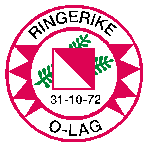 Ringerike o-lagv Eirin Disch Mathiesen3531 Krokkleivawww.ringerikeo-lag.net